РЕШЕНИЕ 07 февраля 2017 года                                                                               №16/333-6 г.БарнаулОб итогах муниципального конкурса среди образовательных учреждений на лучшую организацию работы Клуба (школы) молодого избирателя в городе Барнауле в 2016/2017 учебном годуВ соответствии с решением избирательной комиссии муниципального образования города Барнаула от 09.06.2016 №10/291-6 «О проведении муниципального конкурса среди образовательных учреждений на лучшую организацию работы Клуба (школы) молодого избирателя в городе Барнауле в 2016/2017 учебном году» (далее – Муниципальный конкурс), протоколом конкурсной комиссии по подведению итогов Муниципального конкурса от 16.01.2017 избирательная комиссия муниципального образования города БарнаулаРЕШИЛА:1. Наградить дипломами и ценными подарками по итогам Муниципального конкурса: 1.1. За I место 1.1.1. Клуб молодого избирателя «Союз юных сил» муниципального бюджетного общеобразовательного учреждения «Средняя общеобразовательная школа №98»;1.1.2. Клуб молодого избирателя «Будущее России» муниципального бюджетного общеобразовательного учреждения «Средняя общеобразовательная школа №126»;1.2. Клуб молодого избирателя «Класс» муниципального бюджетного общеобразовательного учреждения «Средняя общеобразовательная школа №52» за II место;1.3. За III место:1.3.1. Клуб молодого избирателя «Выбор» муниципального бюджетного общеобразовательного учреждения «Средняя общеобразовательная школа №63»:1.3.2. Клуб молодого избирателя «Авангард 78» муниципального бюджетного общеобразовательного учреждения «Средняя общеобразовательная школа №78».2. Поощрить дипломами участников Муниципального конкурса и ценными подарками за большой вклад в повышение правовой культуры и воспитание гражданской ответственности молодых и будущих избирателей: 2.1.1. Клуб молодого избирателя «Молодые избиратели России» муниципального бюджетного общеобразовательного учреждения                       «Лицей №3»; 2.1.2. Клуб молодого избирателя «Правильный выбор» муниципального бюджетного общеобразовательного учреждения «Средняя общеобразовательная школа №48 имени Героя Советского Союза Козина Нестора Дмитриевича»;2.1.3. Клуб молодого избирателя «За нами будущее» муниципального бюджетного общеобразовательного учреждения «Средняя общеобразовательная школа №60» имени Владимира Завьялова;2.1.4. Клуб молодого избирателя «Наш выбор» муниципального бюджетного общеобразовательного учреждения «Лицей №73»;2.1.5. Клуб молодого избирателя «Поколение» муниципального бюджетного общеобразовательного учреждения «Средняя общеобразовательная школа №88 с кадетскими классами»;2.1.6. Клуб молодого избирателя «Спектр» муниципального бюджетного общеобразовательного учреждения «Средняя общеобразовательная школа №97 имени дважды Героя Советского Союза П.А. Плотникова»;2.1.7. Клуб молодого избирателя «Выбор будущего» муниципального бюджетного общеобразовательного учреждения «Средняя общеобразовательная школа №127»;2.1.8. Клуб молодого избирателя «Твой выбор» муниципального бюджетного общеобразовательного учреждения «Лицей №130 «РАЭПШ»;2.1.9. Клуб молодого избирателя «Молодое поколение» муниципального бюджетного общеобразовательного учреждения Кадетская школа «Барнаульский кадетский корпус».3. Поощрить сертификатами «Лучшее общеобразовательное учреждение города Барнаула по организации работы по повышению правовой культуры и воспитанию гражданской ответственности молодых и будущих избирателей в 2016/2017 учебном году»:3.1. Муниципальное бюджетное общеобразовательное учреждение «Средняя общеобразовательная школа №59», директор – Ясафов Дмитрий Анатольевич;3.2. Муниципальное бюджетное общеобразовательное учреждение «Средняя общеобразовательная школа №60» имени Владимира Завьялова, директор – Материкин Валерий Александрович;3.3. Муниципальное бюджетное общеобразовательное учреждение «Средняя общеобразовательная школа №96», директор – Симанов Александр Васильевич;3.4. Муниципальное бюджетное общеобразовательное учреждение «Средняя общеобразовательная школа №106», директор – Матвеева Лариса Геннадьевна;3.5. Муниципальное бюджетное общеобразовательное учреждение «Лицей №112», директор – Гаврин Геннадий Николаевич.4. Поощрить сертификатом «Лучший организатор работы по повышению правовой культуры и воспитанию гражданской ответственности молодых и будущих избирателей города Барнаула» и ценным подарком Мосину Светлану Викторовну, заместителя главы администрации Индустриального района города Барнаула.5. Бухгалтеру избирательной комиссии муниципального образования города Барнаула Сулеймановой Л.А. оформить документы о награждении ценными подарками победителей и призеров Муниципального конкурса. 6. Секретарю избирательной комиссии муниципального образования города Барнаула Долгих К.А. разместить решение на официальном Интернет - сайте города Барнаула.7. Контроль за исполнением решения возложить на председателя избирательной комиссии муниципального образования города Барнаула Комарову Г.И.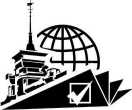 ИЗБИРАТЕЛЬНАЯ КОМИССИЯ МУНИЦИПАЛЬНОГО ОБРАЗОВАНИЯ города БАРНАУЛАПредседатель избирательной комиссииГ.И.КомароваСекретарь избирательной комиссии К.А. Долгих К.А. Долгих